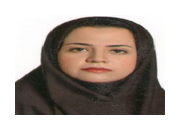 مهسا محبيان[روانشناس بالینی] |دستیار پژوهشی]  ] | [تولد: 1375] | [نشانی: Substance abuse prevention research center, Kermanshah University of Medical Sciences, Kermanshah, Iran] | [همراه: 09188854586] | [ایمیل: mahsa.mohebian03@gmail.com] | [languages: Persian( Native), English(Advance)تحصیلات[BA: 	Islamic Azad University Kermanshah Branch 2015- 2019MS:	Islamic Azad University, Science and research Branch, Kermanshah 2019- 2021]علایق بالینی و پژوهشیNeuropsychiatric disordersAnxiety and Obsessive Compulsive Disorder(OCD)Substance abuse Brain studiesClinical Trialsتوانایی های رایانه ایSPSS Microsoft Officeدوره های آموزشیTherapist training 2018- 2019ACT Workshop 2019Introductory Schema Therapy 2019Advanced Schema Therapy 2019Introductory CBT 2019Advanced CBT (1) 2019Advanced CBT (2) 2019Transcranial Direct Current Stimulation 2021Introduction to EEG Biofeedback (Neurofeedback ) 2021Advanced Neurofeedback Training 2021]